VIA S. ANGELO, 2C as s i no ( F R ) - TEL. 0776/312302 - FAX 0776/311522 F R T F 020002@ i s t r uz i o n e . i t  www.itiscassino.edu.it C.F.   81002650604 – C.M. FRTF020002 Indirizzi di studio 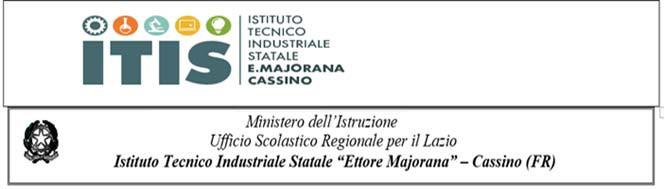 Chimica, Materiali e Biotecnologie – Elettronica ed Elettrotecnica – Informatica e Telecomunicazioni – Meccanica, Meccatronica ed Energia-Trasporti e logistica- Corsi di 2° livello (ex corsi serali): Elettronica ed Elettrotecnica- Informatica- Meccanica , MeccatronicaAi  PROF. Carelli Antonio Martino Gabriella  Funzione Strumentale Area 2 Email: monitoraggiofrequenza@itiscassino.edu.itMODULO DI MONITORAGGIO MENSILE FREQUENZA ALUNNI - a.s. 2022/2023(da inviare entro il giorno 5 del mese successivo a quello di riferimento)Tipologia 1)Tipologia 2)Tipologia 3)Cassino, _____/____/________                                            IL COORDINATORE DI CLASSE__________________________________                                          Docente Coordinatore di Classe: ____________________________________________________________Classe coordinata: ________ Sez.: _____ Indirizzo di studi: ______________________________________MESE DI RIFERIMENTO: _____________________________________________________________Nominativi alunni (con indicazione della data di nascita) per i quali si registri la seguente situazione: nessun giorno di frequenza alle lezioni a partire dal giorno Lunedì 12 Settembre 2022 data di inizio  delle lezioni a.s. 2022/2023.______________________________________________________________________________________________________________________________________________________________________________________________________________________________________________________________________________________________________________________________________________________________________________________________________________________________________________Nominativi alunni (con indicazione della data di nascita) per i quali si registri la seguente situazione: frequenza  non regolare alle lezioni  a.s. 2022/2023,  ovvero i nominativi di quegli allievi per i quali si  registrino nell’arco temporale del mese di riferimento almeno n° 5 (cinque) giorni di assenze continuative dalle lezioni, oppure almeno n° 5 (cinque) giorni di assenze saltuarie dalle lezioni effettuate nell’arco temporale del mese di riferimento, fatti  ovviamente salvi i casi di alunni assenti per giustificati motivi di salute opportunamente documentati._________________________________________________________________________________________________________________________________________________________________________________________________________________________________________________________________________________________________________________________________________________________________________________________________________________________________________Il sottoscritto Docente Coordinatore di Classe ________________________________________________della Classe:  _______  Sez. _____ Indirizzo di studi __________________________________________DICHIARA SOTTO LA PROPRIA RESPONSABILITÀ CHE  NESSUN ALLIEVO DELLA CLASSE ha effettuato assenze che rientrino nelle tipologie 1) o 2) ovvero nella classe non si presentano casi di allievi con frequenza non regolare rispetto alle tipologie 1) e 2) sopra considerate.